П Р О Т О К О Л   № 4от работата на комисия, назначена със Заповед № 480 от 30.10.2015 г. да отвори, разгледа, оцени и класира представените оферти в открита процедура за възлагане на обществена поръчка с предмет: „Проектиране на обекти на територията на община Гурково по следните обособени позиции:Обособена позиция 1: Изготвяне на Работни проекти за рехабилитация и реконструкция на общински пътища и улични мрежи на територията на община Гурково;Обособена позиция 2: Изготвяне на Работни проекти за реконструкция, рехабилитация и доизграждане на водоснабдителни системи и съоръжения и изграждане на ПСПВ на територията на община Гурково;Обособена позиция 3: Изготвяне на Работни проекти за реконструкция и модернизация на съществуващи спортни съоръжения на територията на община Гурково“,открита с Решение № 407 от 16.09.2015 г., допълнена с Решение № 441 от 29.09.2015 г. за промяна на Кмета на Община Гурково.I. На 23.12.2015 г. в сградата на Община Гурково се проведе закрито заседание на комисията с цел да се обсъди получената в срок писмена обосновка от участника “ИЛИЯ БУРДА” ЕООД, писмо с вх. № 3302-2 от 22.12.2015 г.Поради отсъствие на редовен член от състава на комисията – Красимира Горунска, правоспособен юрист, същата беше заменена от резервния член Румяна Драганова, главен експерт ЗЕ.Комисията констатира, че в срока за представяне на писмена обосновка (три работни дни, считано от датата на получаване на искането) участникът “ПЪТПРОЕКТ 2000” ООД не е представил писмена обосновка за предложената от него обща цена за изпълнение на поръчката по Обособена позиция 1.Направена е справка в деловодството на Община Гурково от комисията, като се установи, че няма постъпили и входирани допълнителни документи (писмена обосновка) в Община Гурково от участника “ПЪТПРОЕКТ 2000” ООД за настоящата обществена поръчка.С оглед гореизложеното комисията взе решение: предлага на възложителя да отстрани участника “ПЪТПРОЕКТ 2000” ООД, от по нататъшно участие в процедурата по Обособена позиция 1 на основание чл. 70, ал. 3 от ЗОП.Комисията продължи с разглеждане на писмената обосновка на участника “ИЛИЯ БУРДА” ЕООД, както следва:1. В представената писмена обосновка за начинът на формиране на общата цена за изпълнение на поръчката за Обособена позиция 1: Изготвяне на Работни проекти за рехабилитация и реконструкция на общински пътища и улични мрежи на територията на община Гурково участникът “ИЛИЯ БУРДА” ЕООД е обосновал с наличието на изключително благоприятни условия и с икономичност при изпълнение на поръчката, като е изложил следните обективни факти:Дружеството е създадено като проектантска фирма изключително за проектиране на пътища и улици и прилежащите към тях елементи (водостоци, мостови съоръжения, организация на движението, парцеларни планове), като до настоящия момент е проектирала повече от 550 обекта от подобен характер, включително пътища от републиканската пътна мрежа и магистрали. На база на богатия си опит в областта на пътното проектиране фирмата е създала свои условия и изисквания към изпълнение на проектите с минимални разходи и строга производствена дисциплина, така че да създаде проект с възможно най-малко разходи и възможно най-добро качество.Участникът е представил в таблица информация за част от обектите от подобен характер проектирани (а повечето от тях и изпълнени) през последните 4-5 години с финансови показатели много по-ниски от тези в настоящата обществена поръчка. В приложение към таблицата са представени договор с Възложителя и референция.С оглед на горното, комисията счита, че в писмената си обосновка участникът “ИЛИЯ БУРДА” ЕООД е посочил обективни факти, които обосновават наличие на обстоятелствата по чл. 70, ал. 2 от ЗОП, а именно: наличието на изключително благоприятни условия и икономичност при изпълнение на поръчката и реши да приеме представената писмена обосновка.IІ. Комисията продължи своята работа като извърши оценка на допуснатите оферти за всяка една обособена позиция поотделно по показател ФО "Финансова оценка", с максимално възможна  оценка 50 точки, съгласно предварително обявените от възложителя критерий и методика за оценка на офертите.Финансовите оценки на участниците за всяка обособена позиция поотделно се изчисляват по формулата:ФОi = (Цmin / Цi) х 50,къдетоФОi е оценката на съответния участникЦi е предложената цена от съответния участник за изпълнение на поръчката по съответната обособена позиция.Цmin е минималната предложена цена за изпълнение на поръчката по съответната обособена позицияЗа нагледност комисията представя оценките на допуснатите оферти по показател ФО "Финансова оценка" за всяка една обособена позиция поотделно в следните таблици:1. Обособена позиция 12. Обособена позиция 23. Обособена позиция 3III. Комисията продължи своята работа с изчисляване на комплексната оценка на допуснатите оферти за всяка една обособена позиция поотделно, съгласно предварително обявените от възложителя критерий и методика за оценка на офертите.„Комплексната оценка” се определя за всяка една обособена позиция поотделно на база следните показатели:КО = ТО + ФО, където ТО е ТЕХНИЧЕСКА ОЦЕНКА на офертата на участника - максимално възможна оценка 50 т.,ФО е ФИНАНСОВА ОЦЕНКА на офертата на участника - предложена от участника крайна цена - максимално възможна оценка 50 т.За нагледност комисията представя комплексната оценка на допуснатите оферти за всяка една обособена позиция поотделно в следните таблици:1. Обособена позиция 12. Обособена позиция 23. Обособена позиция 3IV. Комисията извърши класиране на допуснатите оферти за всяка една обособена позиция поотделно, в съответствие с обявения критерий за оценка на офертите „икономически най-изгодна оферта”, както следва:1. Обособена позиция 1Първо място - КОНСОРЦИУМ “АЛВЕ – ГЛЕН ГУРКОВО 2015” с комплексна оценка от 85,43 точки;Второ място - “ИЛИЯ БУРДА” ЕООД с комплексна оценка от 71,61 точки;Трето място - „ИВО ПЕТРОВ - АРХИТЕКТИ” ООД с комплексна оценка от 52,32 точки.2. Обособена позиция 2Първо място - КОНСОРЦИУМ „ХИДПРОПРОЕКТ ГУРКОВО 2015” с комплексна оценка от 100,00 точки;Второ място - „ИВО ПЕТРОВ - АРХИТЕКТИ” ООД с комплексна оценка от 61,50 точки.3. Обособена позиция 3Първо място - „АРХОНТ” ЕООД с комплексна оценка от 85,82 точки;Второ място - „ЕКА СТУДИО” ЕООД с комплексна оценка от 85,00 точки.V. Комисията, след разглеждане, оценка и класиране на офертите реши:Предлага на Възложителя – Кмета на Община Гурково, във връзка с обществена поръчка с предмет: „Проектиране на обекти на територията на община Гурково по следните обособени позиции:Обособена позиция 1: Изготвяне на Работни проекти за рехабилитация и реконструкция на общински пътища и улични мрежи на територията на община Гурково;Обособена позиция 2: Изготвяне на Работни проекти за реконструкция, рехабилитация и доизграждане на водоснабдителни системи и съоръжения и изграждане на ПСПВ на територията на община Гурково;Обособена позиция 3: Изготвяне на Работни проекти за реконструкция и модернизация на съществуващи спортни съоръжения на територията на община Гурково“, открита с Решение № 407 от 16.09.2015 г., допълнена с Решение № 441 от 29.09.2015 г. за промяна на Кмета на Община Гурково, да определи за изпълнители на обществената поръчка класираните на първо място участници по обособени позиции, както следва:Обособена позиция 1: Изготвяне на Работни проекти за рехабилитация и реконструкция на общински пътища и улични мрежи на територията на община Гурково - КОНСОРЦИУМ “АЛВЕ – ГЛЕН ГУРКОВО 2015”, представлявано от Станимира Маркова, в 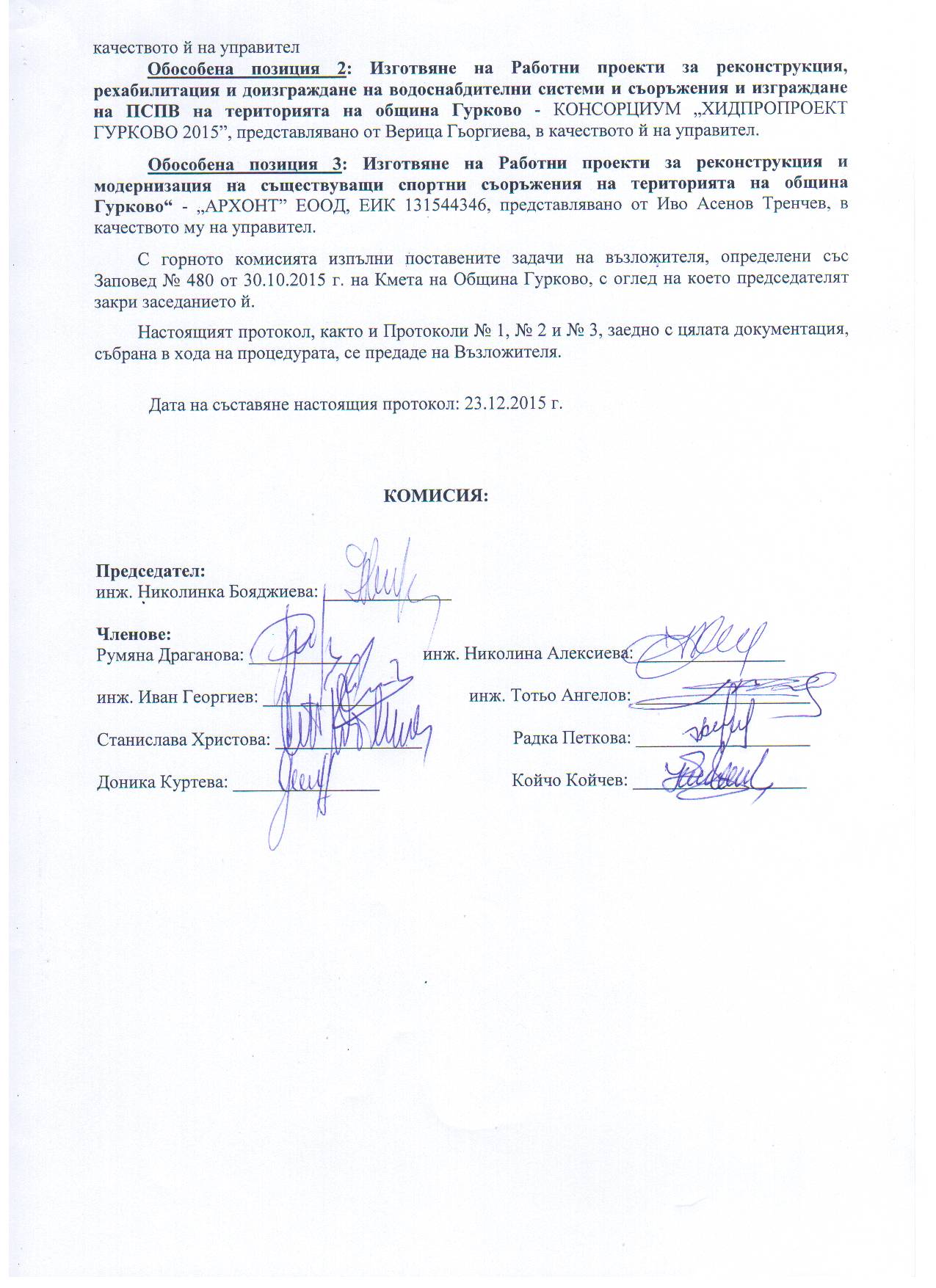 №УчастникПредложена цена за изпълнение на поръчката (Цi), лева без ДДСФинансова оценка ФОi(Цmin / Цi) х 501.„ИВО ПЕТРОВ - АРХИТЕКТИ” ООД578 00021,45 точки2.КОНСОРЦИУМ “АЛВЕ – ГЛЕН ГУРКОВО 2015”350 00035,43 точки3.“ИЛИЯ БУРДА” ЕООД248 00050,00 точки№УчастникПредложена цена за изпълнение на поръчката (Цi), лева без ДДСФинансова оценка ФОi(Цmin / Цi) х 501.„ИВО ПЕТРОВ - АРХИТЕКТИ” ООД288 00030,63 точки2.КОНСОРЦИУМ „ХИДПРОПРОЕКТ ГУРКОВО 2015”176 40050,00 точки№УчастникПредложена цена за изпълнение на поръчката (Цi), лева без ДДСФинансова оценка ФОi(Цmin / Цi) х 501.„ЕКА СТУДИО” ЕООД54 99050,00 точки2.„АРХОНТ” ЕООД74 90036,71 точки№УчастникТехническата оценка ТО,брой точкиФинансова оценка ФО,брой точкиКомплексна оценка КО = ТО + ФО, брой точки1.„ИВО ПЕТРОВ - АРХИТЕКТИ” ООД30,87 точки21,45 точки52,32 точки2.КОНСОРЦИУМ “АЛВЕ – ГЛЕН ГУРКОВО 2015”50,00 точки35,43 точки85,43 точки3.“ИЛИЯ БУРДА” ЕООД21,61 точки50,00 точки71,61 точки№УчастникТехническата оценка ТО,брой точкиФинансова оценка ФО,брой точкиКомплексна оценка КО = ТО + ФО, брой точки1.„ИВО ПЕТРОВ - АРХИТЕКТИ” ООД30,87 точки30,63 точки61,50 точки2.КОНСОРЦИУМ „ХИДПРОПРОЕКТ ГУРКОВО 2015”50,00 точки50,00 точки100,00 точки№УчастникТехническата оценка ТО,брой точкиФинансова оценка ФО,брой точкиКомплексна оценка КО = ТО + ФО, брой точки1.„ЕКА СТУДИО” ЕООД35,00 точки50,00 точки85,00 точки2.„АРХОНТ” ЕООД49,11 точки36,71 точки85,82 точки